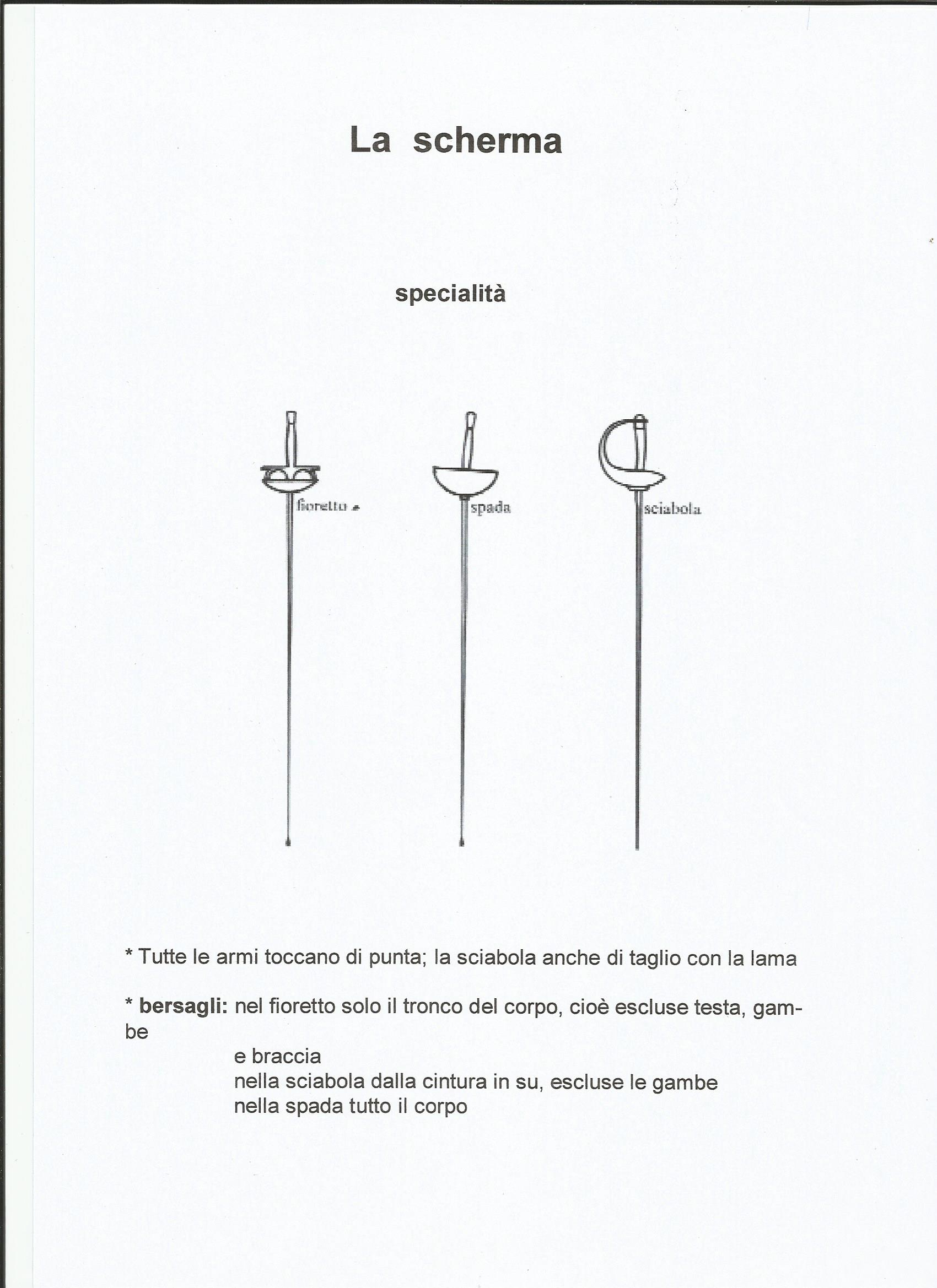 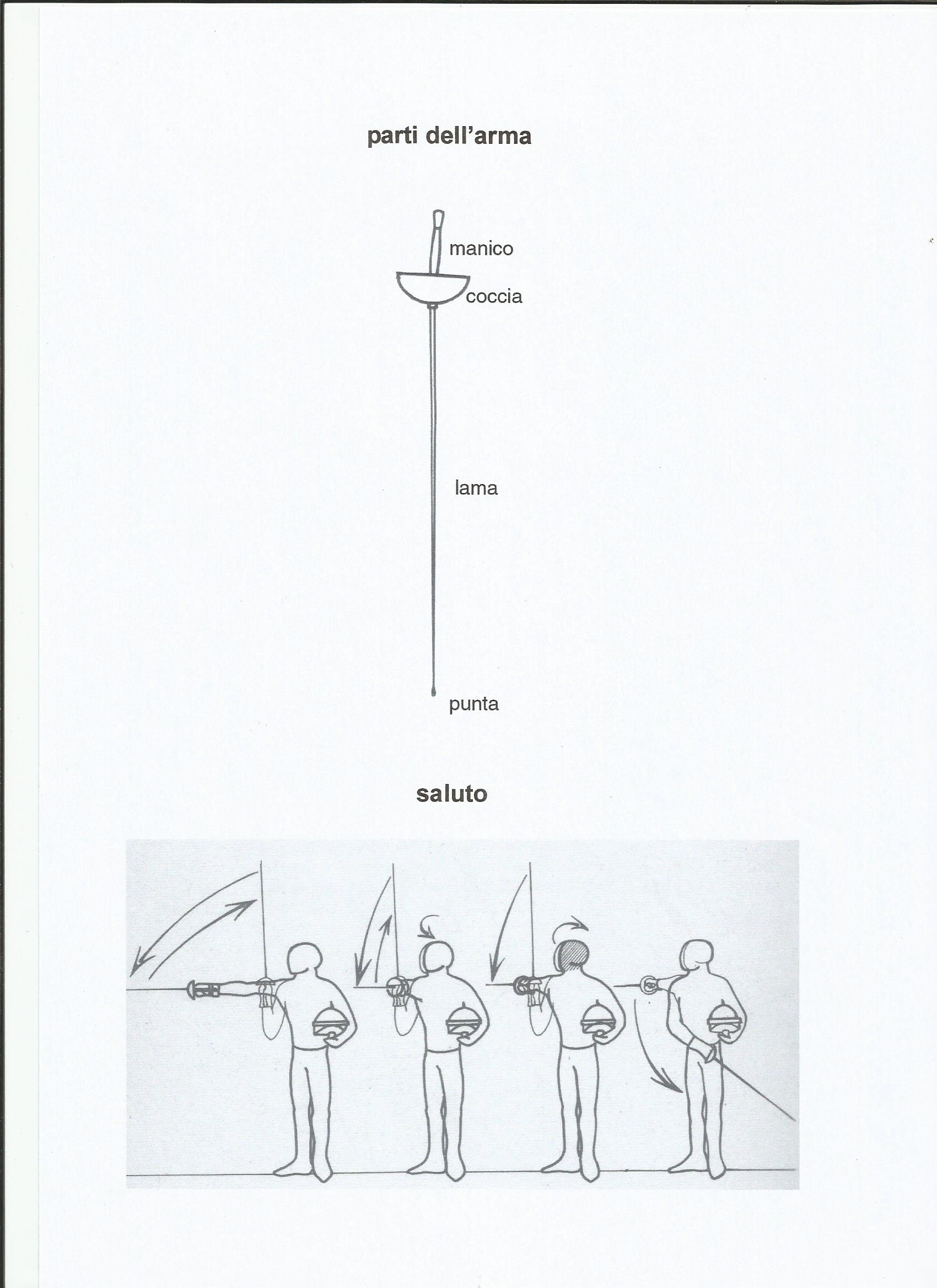 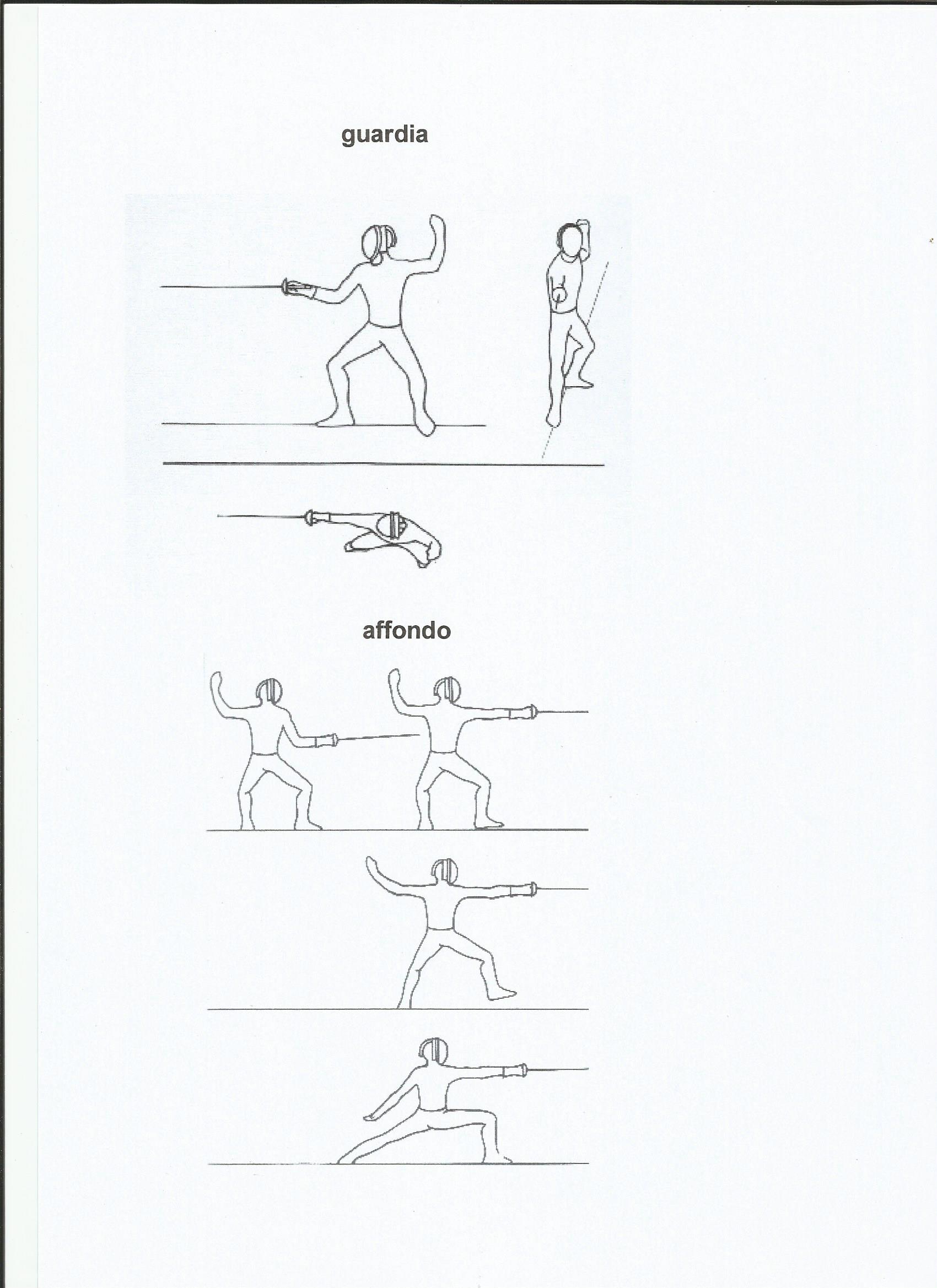 Azioni di attaccoBotta dritta: si colpisce direttamente un bersaglio scoperto dell’avversarioBattuta e colpo: si batte sulla lama dell’avversario per scoprire un suo bersaglio e poi si colpisceCavazione: ci si libera dalla lama avversaria che ha catturato la nostra e si colpisceAzioni di difesaLe parate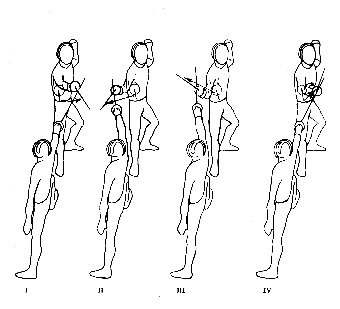 